Министерство образования и науки Республики Татарстангосударственное автономное профессиональное   образовательное учреждение «Казанский строительный колледж»ПОЛОЖЕНИЕО СТУДСОВЕТЕГАПОУ «Казанский строительный колледж»                                     Казань  1. Общие положения     1.1. Студенческий Совет ГАПОУ «Казанский строительный колледж» (далее Студсовет) является коллегиальным органом управления колледжа и создаётся в целях совершенствования форм инициативной, самостоятельной, ответственной общественной деятельности обучающихся, направленной на решение важных вопросов жизнедеятельности студенческой молодёжи, развитие её гражданской, духовно-нравственной, социальной активности;     1.2. Студсовет действует на основании Конституции Российской Федерации, Федерального закона от 29 декабря 2012 года №273-ФЗ «Об образовании в Российской Федерации», письма Министерства образования и науки РФ от 14 февраля 2014 года №ВК-264/09 «О методических рекомендациях о создании и деятельности советов, обучающихся в образовательных организациях", Устава ГАПОУ «Казанский строительный колледж» и Положения о Студенческом совете (далее-Положение);1.3. Каждый обучающийся имеет право избирать и быть избранным в Студсовет в соответствии с Положением. Студсовет формируется из числа обучающихся колледжа;1.4. Деятельность Студсовета направлена на обучающихся дневного (очного) отделения колледжа;1.5. Наличие двух и более Студсоветов в колледже не допускается.2. Основные цели и задачи Студсовета     2.1. Целями деятельности Студсовета является формирование гражданской культуры, активной гражданской позиции обучающихся, способности к самоорганизации и саморазвитию, формирование умений и навыков самоуправления, подготовка к компетентному и ответственному участию в жизни общества;     2.2. Основными задачами Студсовета являются:2.2.1. Содействие органам управления колледжа вопросов организации досуга и быта обучающихся, в проведении мероприятий колледжа, направленных на пропаганду гражданственности, патриотизма, толерантности, здорового образа жизни, здоровьесберегающих инициатив, физической культуры и спорта (ГТО);2.2.2. Повышение вовлеченности обучающихся в деятельность органов студенческого самоуправления;2.2.3. Содействие в проведении работы с обучающимися, направленной на повышение их сознательности и требовательности к уровню своих знаний, воспитание бережного отношения к имущественному комплексу колледжа;2.2.4. Укрепление отношений между различными образовательными и молодёжными организациями города и республики;2.2.5. Содействие в проведении работы с обучающимися по выполнению требований Устава, правил внутреннего распорядка колледжа и иных нормативных актов по вопросам организации и осуществления образовательно-воспитательной деятельности;2.2.6. Активное участие в формировании профессионально-значимых ценностях в рамках развития движения WSR.3. Порядок формирования и структура Студсовета     3.1. Студсовет создаётся по инициативе обучающихся и утверждается приказом директора;     3.2. Состав Студсовета состоит только из обучающихся очной формы обучения в колледже;     3.3. Каждый обучающийся вправе делегировать в состав Студсовета;     3.4. Председатель Студсовета избирается из состава Студсовета большинством голосов на собрании Студсовета не реже 1 раза в 2 года;4. Взаимодействие Студсовета с органами управления колледжа.     4.1. Студсовет взаимодействует с органами управления колледжа на основе принципов сотрудничества и автономии;    4.2. Представители органов управления колледжа могут присутствовать на заседаниях Студсовета;5. Полномочия Студсовета.    5.1. Студсовет имеет право:   5.1.1. Участвовать в разработке и проектировании различных мероприятий, направленных на организацию досуга и быта обучающихся, в проведении мероприятий колледжа, направленных на пропаганду гражданственности, патриотизма, толерантности, здорового образа жизни, здоровьесберегающих инициатив, физической культуры и спорта (ГТО), в формировании профессионально-значимых ценностях в рамках развития движения WSR;   5.1.2. Выражать мнение по вопросам, связанным с нарушениями обучающимися учебной дисциплины и правил внутреннего распорядка колледжа;   5.1.3. Участвовать в разработке и реализации системы поощрений, обучающихся за достижения в различных сферах учебной и внеучебной деятельности, в том числе принимающих активное участие в деятельности Студсовета и общественной жизни колледжа;  5.1.4. Информировать обучающихся о деятельности колледжа;  5.1.5. Рассматривать обращения, поступившие в Студсовет колледжа.6. Организация работы Студсовета.   6.1. Для решения вопросов, входящих в полномочия Студсовета, проводятся заседания Студсовета;   6.2. Заседания Студсовета проводятся в соответствии с планом работы или по мере необходимости;   6.3. Председательствует на заседаниях Студсовета председатель Студсовета либо, в его отсутствие, один из его заместителей;   6.4. Каждый член Студсовета колледжа обязан посещать заседания Совета, принимать активное участие в его работе, своевременно и точно выполнять возлагаемые на него поручения. Не оправдавший доверия коллектива член Студсовета может быть выведен из его состава;   6.5. Заседание Студсовета правомочно, если на нём присутствует более половины членов Студсовета. Решение считается принятым, если за него проголосовало более половины членов Студсовета, присутствующих на заседании. Каждый член Студсовета имеет право одного голоса. Передача права голоса другому лицу не допускается;  6.6. По итогам заседания секретарём Студсовета составляется протокол заседания Студсовета, который подписывает председательствующий на заседании и секретарь.Рассмотрено и принятона заседании педагогического        совета колледжаПротокол № 9 от «26 » 06. 2020г.                 УТВЕРЖДАЮ           Директор колледжа                  _____А.В.Проснев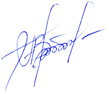 26 июня 2020г.